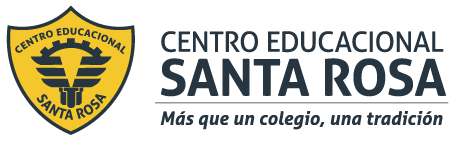 DIRECCIÓN ACADÉMICADEPARTAMENTO ESPECIALIDADESAtención de PárvulosRespeto – Responsabilidad – Resiliencia – ToleranciaInstruccionesImprime la guía y pégala en el cuaderno de Expresión literaria y teatral del niño/a, si no puedes imprimirla solo desarrolla las preguntas.Luego lee sobre los recursos literarios  y desarrolla las preguntas que se plantean al final en tu cuaderno.Recursos literariosLos recursos literarios son diversas técnicas que son útiles tanto en el aprendizaje de la lengua materna de los niños/as como en el enriquecimiento del vocabulario.Los niños/as participan de forma temprana de la literatura infantil, como juego, diversión y entretenimiento, a través de las experiencias que el adulto les proporciona mediante las canciones de cuna y la lectura de los primeros cuentos.La literatura infantil tiene como funciones principales:-ser fuente de placer y diversión: el niño/a a través de la literatura aprende, disfruta y se entretiene.-ser fuente de enriquecimiento personal: la literatura desarrolla la creatividad y la imaginación a través de sucesos, personajes y diversas situaciones, y estimula el hábito lector.-ser un instrumento de comunicación y expresión: introduce el lenguaje, esencial para la socialización, proporciona modelos para imitar, facilita la vivencia de diferentes roles, amplía el vocabulario, muestra los patrones del lenguaje hablado y escrito y ofrece al niño/a la posibilidad de expresar un mundo interior.-acerca al niño/a al mundo que le rodea: permite al niño/a conocer las características culturales y los valores del contexto social.El contacto inicial de los niños/as con la literatura tiene que resultar interesante, divertido y agradable; para ello el educador/técnico debe crear un espacio en el aula para la literatura y fomentar la imaginación y el descubrimiento por el placer que aportan los libros.Los recursos literarios que podemos encontrar para trabajar con los niños/as son:-cuentos-poesía, rimas, trabalenguas-fábulas-leyendas, mitos-adivinanzas-chistes, cuentas, En esta guía conoceremos sobre el cuentoEl cuentoEl cuento es el género narrativo de mayor difusión en la infancia, con origen en la tradición oral y el folclore popular. Es una creación literaria, oral o escrita, de extensión variable, en la que se relatan hechos reales o ficticios, de forma intencionalmente artística, con 2 objetivos fundamentales: divertir y enseñar.El cuento como recurso educativo:-desarrolla el gusto por la literatura.-potencia el desarrollo de las capacidades integrales del niño/a.-favorece la capacidad de atención y escucha, el desarrollo de la memoria auditiva y la resolución de situaciones emocionales conflictivas.-transmite mensajes educativos y valores.-acerca al niño/a a la cultura de su entorno y al conocimiento de otras.-fomenta la curiosidad, la creatividad, la fantasía y la imaginación.-favorece las relaciones interpersonales, permite comprender diferentes roles, favorece la sociabilidad y la comunicación y fortalece el vínculo afectivo entre el adulto y el niño/a.Clasificación de los cuentosExisten diferentes criterios para clasificar los cuentos, por lo que no puede considerarse ninguna clasificación como definitiva. Una de las posibles clasificaciones, atendiendo al criterio del autor, permite diferenciar dos tipos de cuento:-el cuento popular: es una narración tradicional, breve, de hechos imaginarios, que se presentan en diferentes versiones o con variaciones y se transmite de forma oral a través de las distintas generaciones.-el cuento literario: es el cuento creado y transmitido mediante la escritura, el autor es conocido y el texto se presenta normalmente en una sola versión.Criterios para seleccionar los cuentosUn criterio para adecuar un cuento al niño/a es la edad de este, pero es muy importante tener en cuenta otros aspectos del niño/a, como el grado de madurez cognitiva y emocional, así como los gustos e intereses particulares de cada uno.Niños de 0 a 3 años -Las imágenes tienen un especial interés para los niños de esta edad, ya que todavía no leen.- Las ilustraciones deben ser grandes y sencillas, coloridas y fáciles de identificar con su entorno. Potencian el análisis de las láminas y la invención del contenido. -El argumento del cuento debe ser muy sencillo y próximo a su realidad, como la representación de las rutinas cotidianas (alimentación, descanso, baño, etc.), la familia, los animales, el médico, la casa, los juguetes, el parque, etc. El texto que acompaña a las imágenes debe ser mínimo, puede nombrar por ejemplo, el personaje u objeto que aparece. -El formato del cuento debe facilitar su uso; debe estar hecho con materiales resistentes y agradables al tacto, con hojas gruesas para que no se rompan con facilidad al manipularlas, bordes redondeados y páginas plastificadas. Pueden estar confeccionados con telas, plástico o cartón, además puede incorporar otros recursos como sonidos, texturas, etcétera.Niños de 3 a 6 años- Se interesan por cuentos cuyos protagonistas son animales humanizados y reflejan valores sociales y rasgos estereotipados (el bueno y el malo, el rápido y el lento, etc.).- Suelen emplear recursos lingüísticos como las repeticiones o retahílas. -El argumento sigue siendo sencillo, lineal y próximo a situaciones cotidianas, pero más complejo que en la anterior etapa; ya existe un núcleo y un desenlace en el argumento.- La ilustración sigue siendo necesaria para facilitar la comprensión de lo que se cuenta. Niños a partir de los 6 años- La capacidad de expresión y comprensión que ha alcanzado el niño favorece la complejidad del argumento del cuento; se pueden introducir historias fantásticas y diversificar los personajes.- Las ilustraciones siguen siendo importantes, pero a medida que la capacidad de comprensión se desarrolla, irán ocupando un lugar secundario.El cuento leído y el cuento narradoEl cuento no solo es un recurso de entretenimiento, también es una excelente herramienta de aprendizaje cognitivo, afectivo, psicomotor y social. El propósito al contar el cuento es obtener el máximo beneficio de este recurso. El cuento puede ser contado de dos formas: leído y narrado.Estrategias para la narración oral del cuento Las estrategias que debe seguir el narrador son las siguientes: – Elección del cuento; debe tener en cuenta:Las características de los niños a los que está dirigido el cuento: la edad, el desarrollo psicoevolutivo y sus intereses.La finalidad educativa: el cuento puede introducir un centro de interés, como la higiene; puede surgir a partir de un hecho significativo, como el nacimiento de un hermano; puede servir para presentar contenidos de aprendizaje, como conceptos grande-pequeño, y para celebrar fechas significativas, como el Día de la Paz. – Adaptar el cuento: en numerosas ocasiones debe adaptarse antes de ser narrado. La adaptación puede realizarse eliminando partes o elementos que no modifiquen sustancialmente el cuento o simplificando aquellos aspectos que interesen; adaptando el vocabulario, que debe ser claro y sencillo; empleando onomatopeyas que acompañen a aquello que describen o cancioncillas, e incluyendo fórmulas de comienzo y final de cuento. – Funciones y actitud del narrador: debe memorizar y dominar la trama del cuento, convencer y mostrar seguridad para que los niños se impliquen en la historia, crear un ambiente distendido, lúdico, que envuelva y motive a los niños, ser cercano, captar el interés y fomentar la participación de estos.– Utilizar recursos lingüísticos y gestuales: que permiten realzar la narración y mantener la atención y el interés de los niños. Los recursos lingüísticos que debe considerar el narrador son:Voz flexible: debe modular la voz para interpretar los diferentes personajes de la historia narrada o para reproducir las onomatopeyas, repeticiones (“Ratita, ratita ¿te quieres casar conmigo?”), cancioncillas, sonidos (lluvia, viento, bostezo, etc.) que enriquezcan la narración. El ritmo debe variar en función del momento narrado para crear un clima de interés, por ejemplo, rápido en una situación trepidante y despacio para crear suspense. Las pausas y el silencio: permiten al narrador atraer la atención del niño y crear curiosidad, suspense y expectación.La buena dicción: contribuye a que el relato sea claro y comprensible. Los gestos y movimientos que el narrador realiza sirven para facilitar la comprensión de la historia. – El espacio y la distribución de los niños: los cuentos narrados precisan espacios recogidos y tranquilos, sin interrupciones. Se debe mantener el silencio y la calma para favorecer la atención, la escucha y la concentración del narrador y de los niños. Una distribución adecuada para narrar y escuchar el cuento es la de colocarse frente a los niños situados en forma de semicírculo; esta distribución contribuye a que los niños y el narrador puedan mantener el contacto ocular. – Incorporar otros recursos: de forma paralela a la narración del cuento pueden incorporarse recursos que enriquezcan el cuento, como efectos sonoros, proyecciones, música, objetos y elementos relacionados con los personajes del cuento.-Modulación de voces Las voces para realizar la narración oral de un cuento se pueden clasificar en: Voz del narrador: es tu propia voz al narrar un cuento, con los diversos estados de ánimo e intenciones.Voz de los personajes: son las voces que imitas o interpretas para los diferentes personajes que aparecen en el cuento. Por ejemplo, las voces del lobo y de los tres cerditos.Luego de haber leído y comprendido la importancia de los recursos literarios y conocer más detalladamente sobre los cuentos, trabaja en el siguiente cuestionario:¿Por qué crees tú que es importante que conozcan sobre los recursos literarios?¿Cuáles son los objetivos fundamentales de un cuento?Realiza un listado con todos los cuentos que recuerdas haber escuchado o conoces su historia.Busca un cuento infantil, ya sea en internet o que tengas en tu casa. Clasifícalo si es cuento popular o literario, y según los criterios para niños/as para  qué edad está destinado.Utilizando el mismo cuento, lee bien las estrategias para una buena narración, y realiza una grabación narrando el cuento (Pensando en que los niños/as son los oyentes). Debes enviar la grabación o audio, a tu profesora Claudia.Elige  un cuento, puede ser creado o alguno que ya conozcas,  selecciona para que edad va dirigido, tomando en cuenta los criterios para seleccionar un cuento (edad) y las recomendaciones que ahí se plantean y CONFECCIÓNALO. Queda a tu imaginación y disponibilidad de materiales que tengas en tu hogar lo que puedes usar para crearlo. Debes enviar una foto de tu trabajo y entregarlo cuando volvamos a clases en el colegio. Recuerda que este es un material que quedará a tu disposición y que podrás usar en tu práctica y futura vida laboral.  No olvides considerar todas aquellos aspectos como ortografía, limpieza, orden en tamaño, fineza en los detalles.Pauta de corrección1.- son importantes, porque son una herramienta que podemos usar desde muy pequeños, y a través de ellos fomentamos el aprendizaje de su lengua materna y vocabulario. Además, los niños/as participan de éstos de manera entretenida, como juego, desarrollo su expresión, comunicación y conociendo sobre el mundo que lo rodea.2.-  Los objetivos fundamentales del cuento son: divertir y enseñar.3.- Listado de cuentos, ejemplos:- La caperucita roja-Hansel y Gretel- Pinocho-No te rías Pepe-La selva loca-El patito feo-etc.4.-  Ejemplo “La caperucita roja”Clasificación: cuento popularCriterio: niños/as de 3 a 6 años5.- Estrategias para una buena narración:- adaptar el vocabulario, debe ser claro y sencillo.-emplear onomatopeyas que acompañen a aquello que describe.- dominar la trama del cuento, convencer y mostrar seguridad para que los niños se impliquen en la historia.- ser cercano, captar el interés y fomentar la participación de los niños/as.- Voz flexible: modular la voz para interpretar los diferentes personajes de la historia narrada.-respetar pausas y silencios.-buena dicción.-clara separación entre la voz del narrador y las voz de los personajes.6.- Para confeccionar el cuento, debes considerar los criterios presentados en la guía para cada rango de edad:-Nombre del cuento-Edad (según criterios):-materiales acorde a la edad de los niños/as, (según criterios)-considerar tamaño de las ilustraciones. (Según criterios)-considerar el tamaño del texto. (Según criterios)-detalles en la confección (cortes parejos, tamaño y simetría de las letras, colores en las imágenes, costura pareja o pegado sin residuos)Ejemplos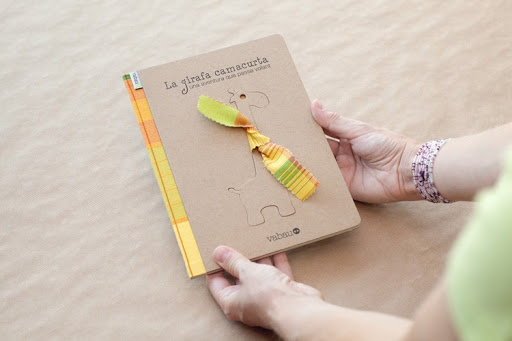 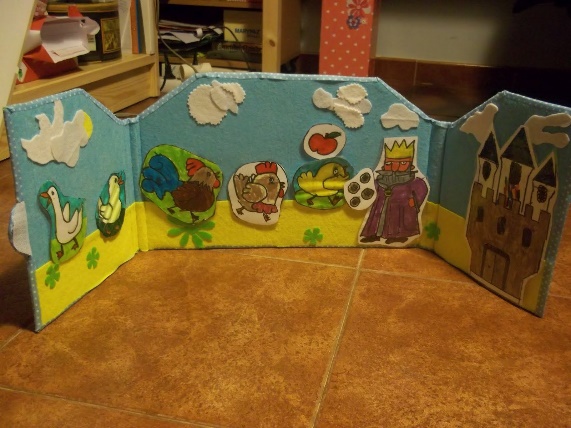 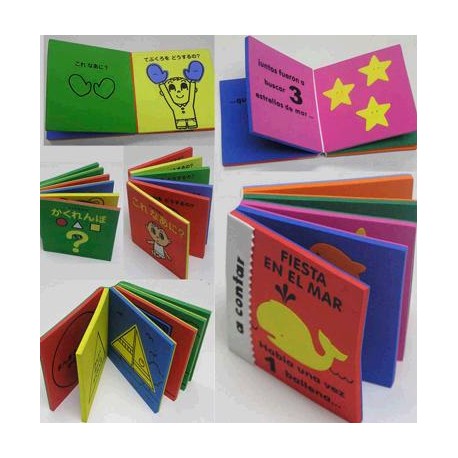 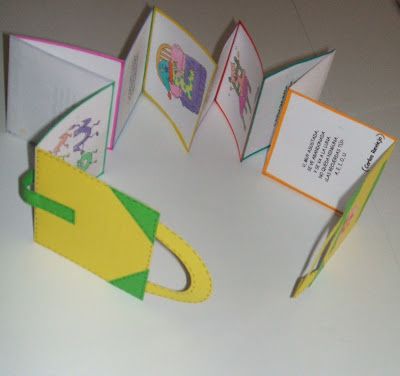 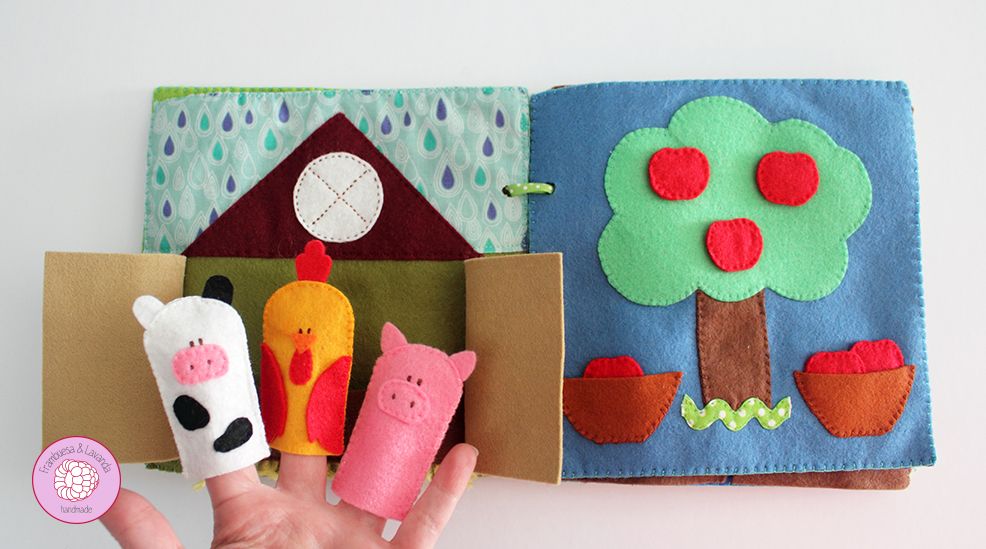 Cuento leídoCuento narrado-El narrador se encuentra más ligado y limitado al texto. – El narrador hace de mediador entre el cuento y el niño, creando un espacio íntimo y afectivo. – La lectura del cuento aproxima el niño al libro, al lenguaje escrito y a la ilustración.– Favorece la posibilidad de expresar con mayor libertad los gestos y movimientos que requiere el cuento. – El narrador es más espontáneo y la relación entre el narrador y el niño es más fluida e intensa. – Puede utilizar múltiples recursos para comunicarse con el niño y enriquecer la narración.